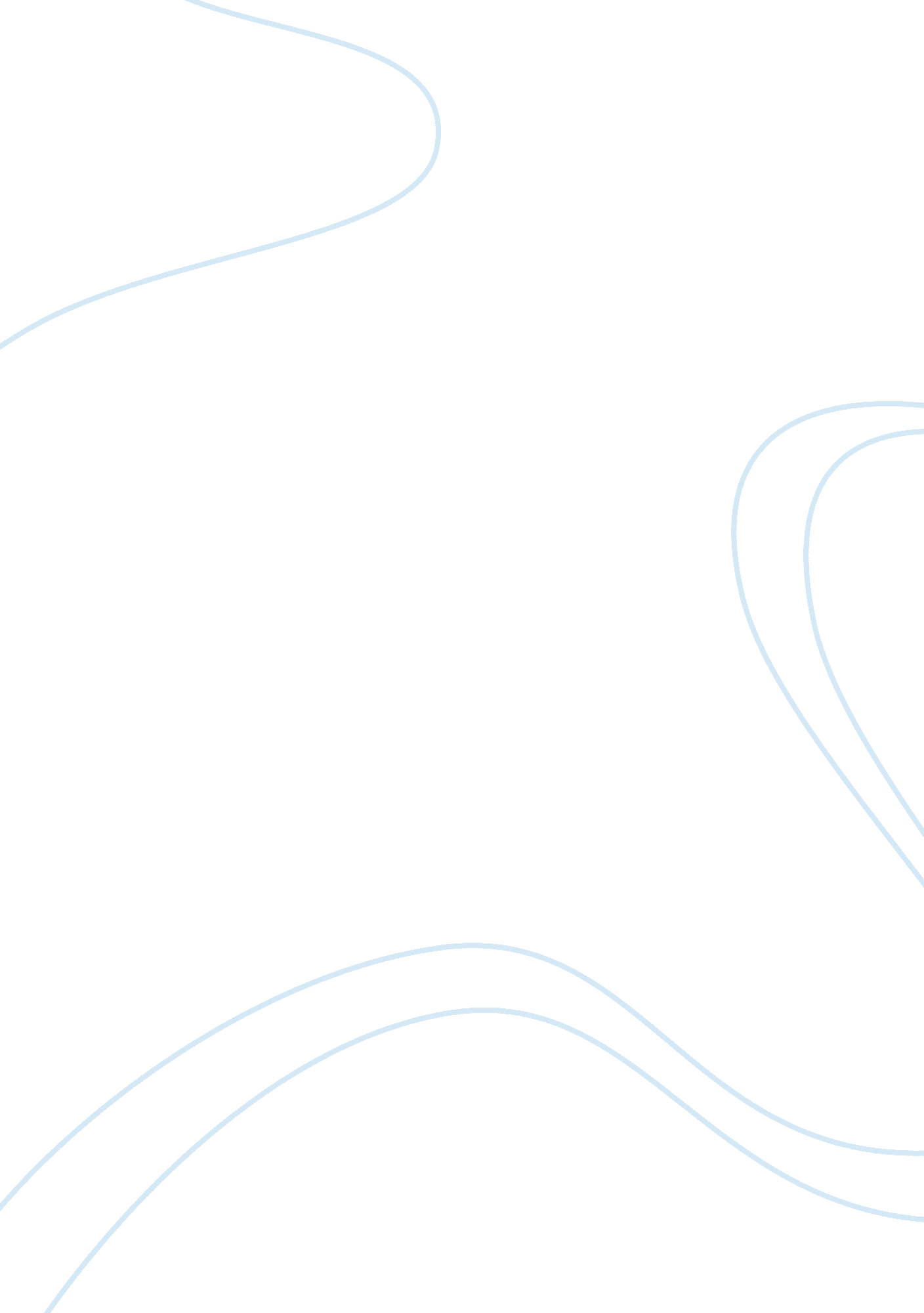 Reader's reportsLiterature, Russian Literature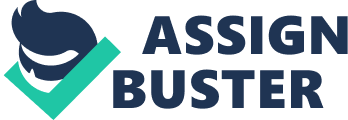 READER’S REPORT Of Mice and Men  John Steinbeck Publisher: Pascal Covici Reader: The plot is about the friendship of George Milton and Lennie Small, two farmhands with the dream of possessing their land and their journey to achieving the vision despite, not breaking through. George is a witty man while Lennie has large features but has a mental disability. Lennie has an undying love for soft things that he always kills. The habit eventually becomes his undoing. George, on the other hand, acts as Lennie’s protector. The storyline is set during the Great Depression and starts in Weed, California where the two are escaping after Lennie’s love for soft things gets him accused of attempted rape when he touches a woman’s dress. 
They escape to secure to Soledad where they manage to obtain employment in a ranch. They find difficulty as they are in constant run-ins with the boss’s son Curley who has a disliking for larger men due to his short stature. Curley has a beautiful wife who finds pleasure in flirting with the farm hands. She is instantly attracted to Lennie. Candy offers both of them most of his life savings since his future seems bleak at the ranch. One day when George is away, Lennie accidentally kills the puppy given to him as a gift by Candy. Curley’s wife walks in and in her self-obsession asks Lennie to stroke her hair. Fortuitously, he breaks her neck and kills her. Eventually, George shoots Lennie in a bid to save him from lynching by the others. 
The author has both a descriptive and candid writing style that clearly reflects the emotions of his characters. Steinbeck narrates his story with a compassionate tone and as uniquely as possible. The book fits perfectly with the goals of the publisher and will become a best seller. The book automatically fills the niche of the ordinary American. John Steinbeck was a renowned writer in the 20th century, and his works remain relevant to this day. He was a seasoned writer who managed to back four awards to his name. Writers with the same empathy and commitment to democratic beliefs and values are awarded a John Steinbeck Award since 1996. 
John Steinbeck was the perfect author for Of Mice and Men since his narration is so captivating you feel at one with the characters. He uses dialogue and recurrent images that make the book accessible to young people. From the first chapter, he creates a mood of powerlessness that proceeds throughout the novel. He writes in the context of his life experience bout the average American. The beginning of the book gets you hooked and in suspense and yearning for more. The moral of the story is that various obstacles come in the way of dreams that human beings have no power over. The book is fascinating, and the reader will enjoy the ride all the way. I would personally $25 to get it off the shelf and add it to the rest of my collection. The company ought to invest hundreds of thousands in manufacturing and staff time to produce and market the book. 
I give the book a pass. It should be published and on shelves as soon as possible. Buy this now! 